 Requiring Fall Prevention/Protection Equipment
This chart provides a breakdown of the fall protection requirements of construction standards. Check to see if specific rules relate to your industry or activities. It's important that you look at the specific language in the standard, which can be found by clicking on the hyperlink.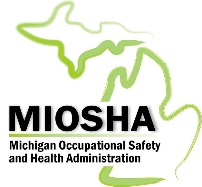 Contact:  	Consultation Education & Training (CET) Division		 Occupational Safety & Health Administration (MIOSHA)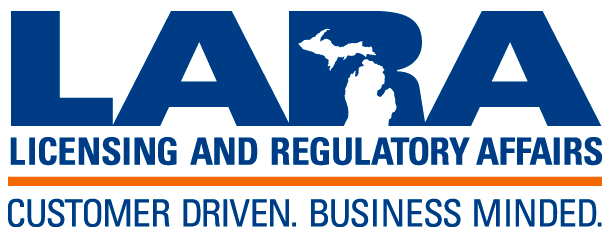 		530 W. Allegan St., PO Box 30643, Lansing, Michigan 48909-8143		517-284-7720 or www.michigan.gov/miosha ConditionThresholdMethodStandard and RuleAll conditions except: scaffolds (Part 12); cranes and derricks (Part 10); aerial work platforms (Part 32); steel erection (Part 26); tunneling (Part 14); electric transmission and distribution (Part 16); stairways and ladders (Part 11).6 feetGuardrail system, safety net system or personal fall arrest system.Part 45. Fall Protection, 1926.501.All conditions except:  guardrail systems on scaffolds (Part 12); stairways, stair rail systems, and hand rails (Part 11 and Part 21); personal climbing equipment 6 feetGuardrail system, safety net system or personal fall arrest system.Part 45. Fall Protection, 1926.502.Employees in steel erection activity except: leading edge work in a controlled decking zone and initial connecting.15 feetGuardrail system, safety net system, personal fall arrest system, positioning device system, or fall restraint system.Part 26. Steel Erection,Rule 2645.Employees in steel erection activity, initial connecting.2 stories or 30 feet, whichever is less.Guardrail system, safety net system, personal fall arrest system, positioning device system, or fall restraint system.Part 26. Steel Erection,Rule 2646.Employees in steel erection activity, leading edge work in a controlled decking zone.2 stories or 30 feet, whichever is less.Guardrail system, safety net system, personal fall arrest system, positioning device system, or fall restraint system.Part 26. Steel Erection,Rule 2648.Employees working in a boom-supported or truck-mounted aerial work platform.No minimumPersonal fall arrest system or restraint system in addition to the standard guardrail system. Part 32. Aerial Work Platforms, Rule 3209 (11) & (12).Employees working on a scaffold, 10 feet or more above the floor or ground.10 feetGuardrail system and/or personal fall arrest system.Part 12. Scaffolds and Scaffold Platforms, Rule 1213.Employees working on stairways.4 risers or 30 inches, whichever is less.Stair rails and/or handrailsPart 21. Guarding of Walking and Working Areas, Rule 2155 and 2156.Employees working on low pitched roofs (a roof having a slope less than or equal to 4 in 12, vertical to horizontal). 
6 feetGuardrail system, safety net systems, personal fall arrest systems, or a combination of these systems along with a warning line system and/or monitoring system.Part 45. Fall Protection, Rule 1926.501.Employees using personal climbing equipment. No minimumLineman’s belt and safety strap, safety net system.Part 16. Power Transmission & Distribution, Rules 1634 & 1635.Employees constructing electric transmission and distribution lines and equipment.No minimumLineman’s belt, safety strap, lifelines, lanyards and personal climbing equipment.Part 16. Power Transmission and Distribution, Rules 1634 & 1635.Employees on a work platform suspended from a crane or derrick.No minimumGuardrail system and personal fall arrest system.Part 10. Lifting and Digging Equipment, Rule 1015a & 1018a.Structural steel connectors riding the headache ball.No minimumPositioning device system or personal fall arrest system.Part 28. Personnel Hoisting in Steel Erection, Rule 2809.ConditionThresholdMethodStandard and RuleEmployees on a suspended work platform, working in a tunnel shaft or caisson.No minimumIn accordance with Part 10.Part 14. Tunnels, Shafts, Caissons and Cofferdams, Rule 1478.